Sample Assessment Outline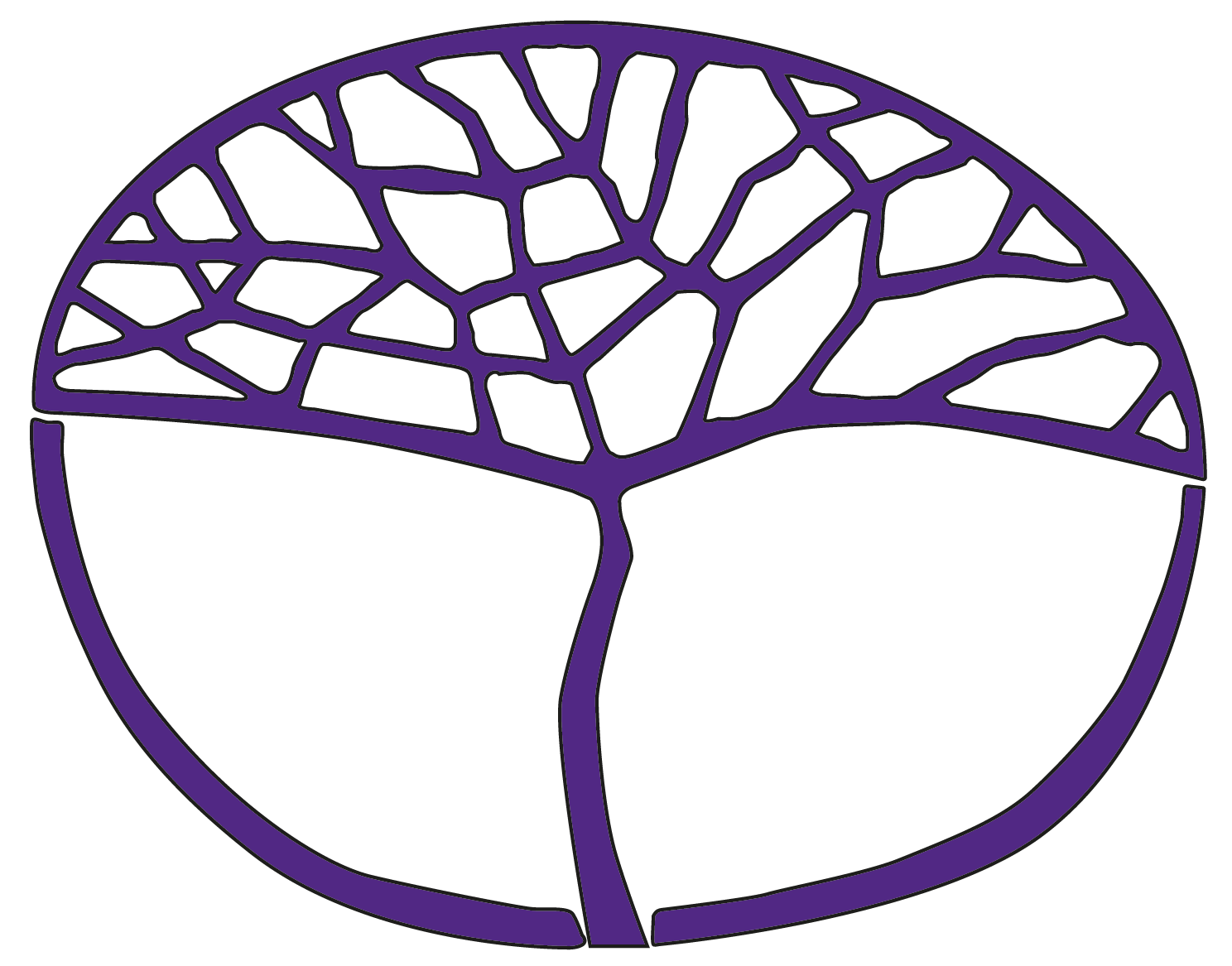 Integrated ScienceATAR Year 11Copyright© School Curriculum and Standards Authority, 2014This document – apart from any third party copyright material contained in it – may be freely copied, or communicated on an intranet, for non-commercial purposes in educational institutions, provided that the School Curriculum and Standards Authority is acknowledged as the copyright owner, and that the Authority’s moral rights are not infringed.Copying or communication for any other purpose can be done only within the terms of the Copyright Act 1968 or with prior written permission of the School Curriculum and Standards Authority. Copying or communication of any third party copyright material can be done only within the terms of the Copyright Act 1968 or with permission of the copyright owners.Any content in this document that has been derived from the Australian Curriculum may be used under the terms of the Creative Commons Attribution-NonCommercial 3.0 Australia licenceDisclaimerAny resources such as texts, websites and so on that may be referred to in this document are provided as examples of resources that teachers can use to support their learning programs. Their inclusion does not imply that they are mandatory or that they are the only resources relevant to the course.Sample assessment outlineIntegrated Science – ATAR Year 11Unit 1 and Unit 2Assessment 
type Assessment 
type 
weighting Assessment 
task 
weightingWhenAssessment taskScience inquiry35%6%Semester 1 week 6Task 3: Investigation – Vehicle safety design Science inquiry35%6%Semester 1 week 9Task 5: Investigation – Acoustic properties of materials Science inquiry35%5.5%Semester 1 week 12Task 6: Investigation – Effect of age on hearing Science inquiry35%6.5%Semester 2 week 11Task 12: Practical – Ecosystem monitoring techniquesScience inquiry35%11%Semester 2 week 14Task 13: Investigation – Monitoring a local ecosystem Extended response10%5%Semester 1 week 14Task 7: Extended response – Hearing aids and cochlea implants research assignmentExtended response10%5%Semester 2 week 7 Task 10: Extended response – Feral animals in Western Australia research assignmentTest20%2.5%Semester 1 week 3Task 1: Test – Nervous system Test20%2.5%Semester 1 week 7Task 2: Test – Newton’s Laws of Motion Test20%2.5%Semester 1 week 10Task 4: Test – Sound Test20%2.5%Semester 1 week 14Task 8: Test – Hearing and impairment Test20%5%Semester 2 week 9Task 11: Test – Key threats to biodiversity Test20%5%Semester 2 week 14Task 14: Test – Environmetal monitoring Examination35%15%Examination weekTask 9: Semester 1 examination2.5 hours using a modified examination design brief from the ATAR Year 12 syllabus Section One: 20 multiple-choice questions (20%)Section Two: 6–8 short answer questions (60%)Section Three: two questions from a choice of three (20%)Examination35%20%Examination weekTask 15: Semester 2 examination3 hours using a modified examination design brief from the ATAR Year 12 syllabus Section One: 30 multiple-choice questions (30%)Section Two: 6–8 short answer questions (50%)Section Three: two questions from a choice of three (20%)Total100%100%